SECTOR MATERIALS – 17/09/2021EVOLUCION DE LOS ACTIVOS EN LA SEMANA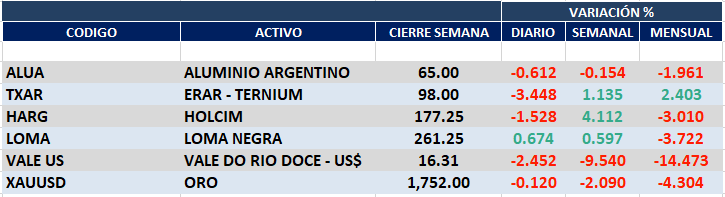 Positivo desempeño semanal para el sector MATERIALS en el mercado local. ALUA cierra en $ 65,00 con baja de -0.15% respecto de la semana anterior.ERAR-TXAR cotiza en $ 98,00 con suba de 1.14%.LOMA alcanza los $ 261,25 positiva un 0.60%.HARG cierra en 177.25 subiendo el 4.11% respecto del cierre semanal anterior.El oro cierra en us$ 1.752,00 la onza troy (1 oz troy = 31.10 gramos) con baja de  -2.09% respecto del cierre anterior.VALE cierra negativa en Buenos Aires y en N.Y.El cedear que la representa cierra en $ 1.485 bajando –10.54% respecto del cierre semanal anterior y en N.Y. cierra en us$ 16.31 con baja de -9.54%.Estamos comprados en TXAR y ALUA y vendidos en LOMA y HARG.ALUA (Cierre al 17/09/2021 $ 65,00)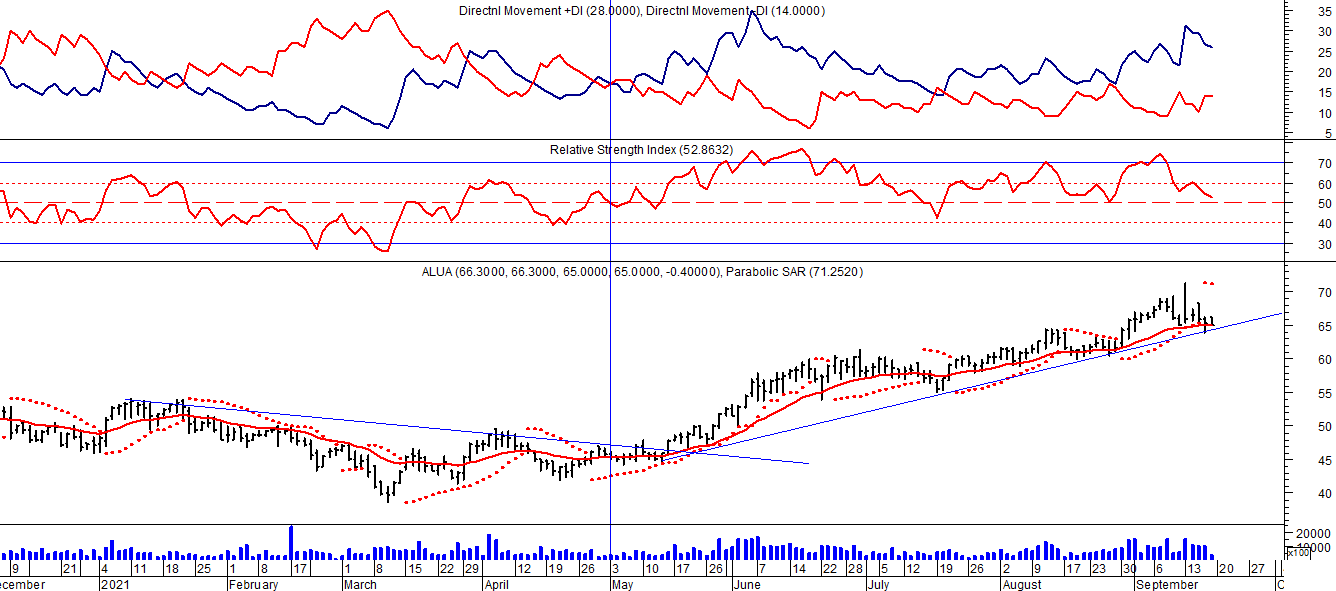 TXAR (Cierre al 17/09/2021 $ 98,00)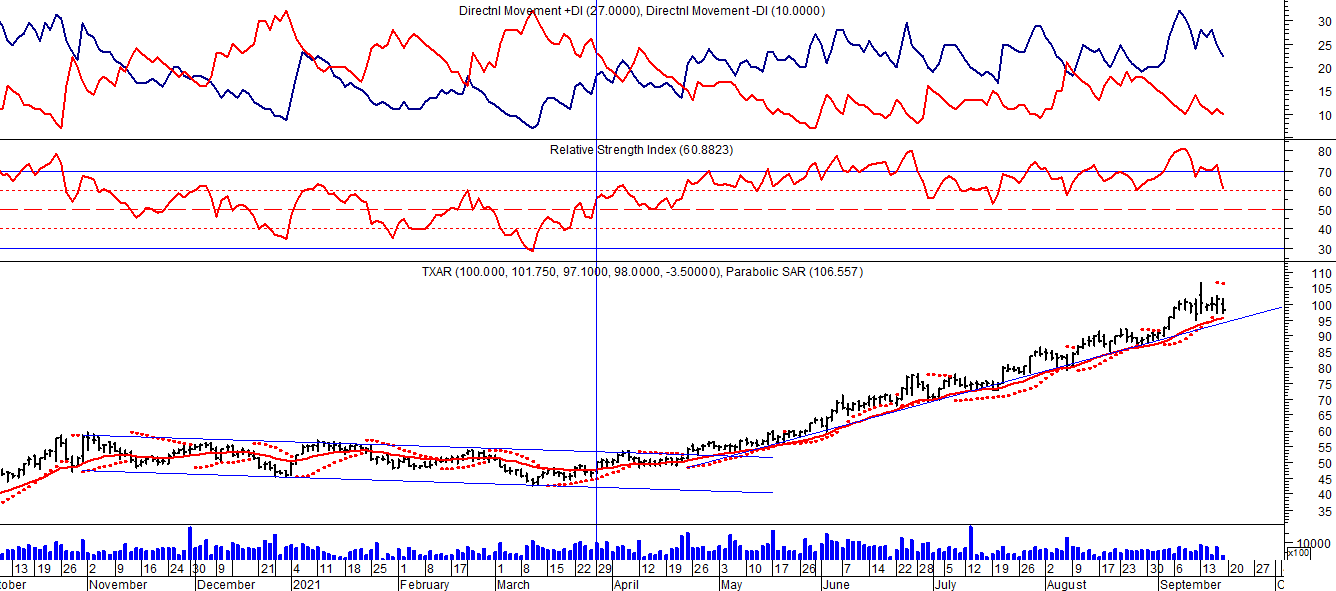 Señal de compra el 09/09 en $ 13,00.Señal de venta el 24/01 en $ 24,00.Señal de compra el 06/04 en $ 20,00.Señal de venta el 26/06 en $37,00.Señal de compra el 17/04 en $34,00.Señal de venta el 26/08 en $ 38,00.Señal de compra el 24/09 en $ 39,00.LOMA (Cierre al 17/09/2021 $ 261,25) 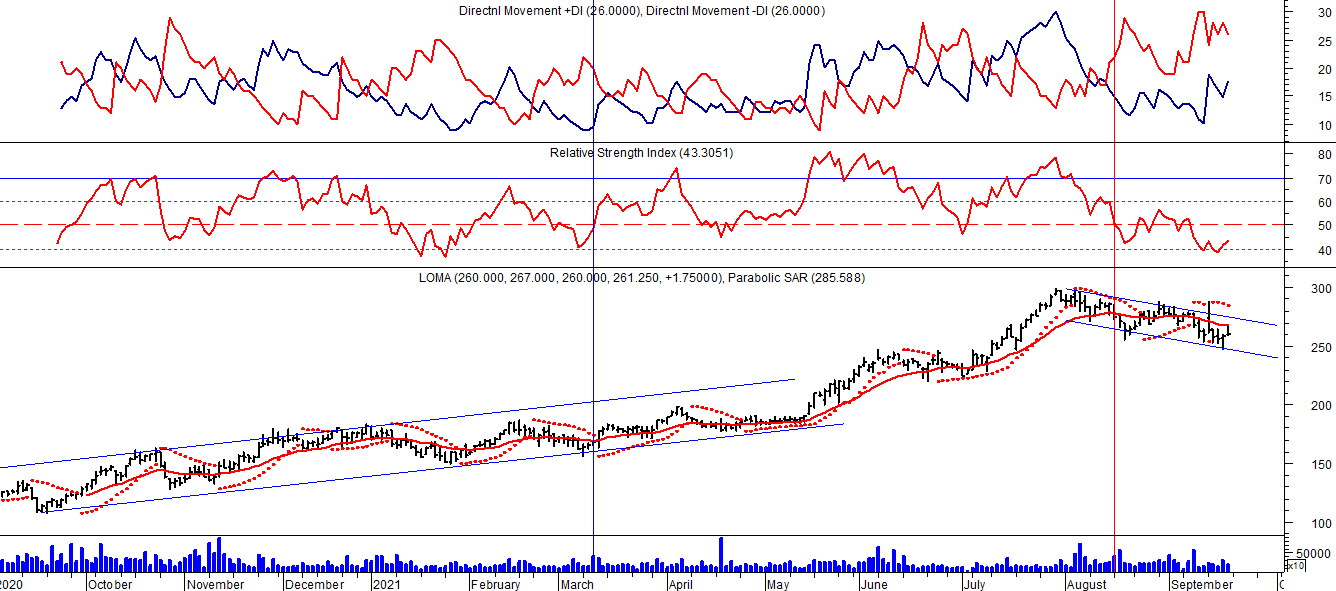 HARG (Cierre al 17/09/2021 $ 177,25) 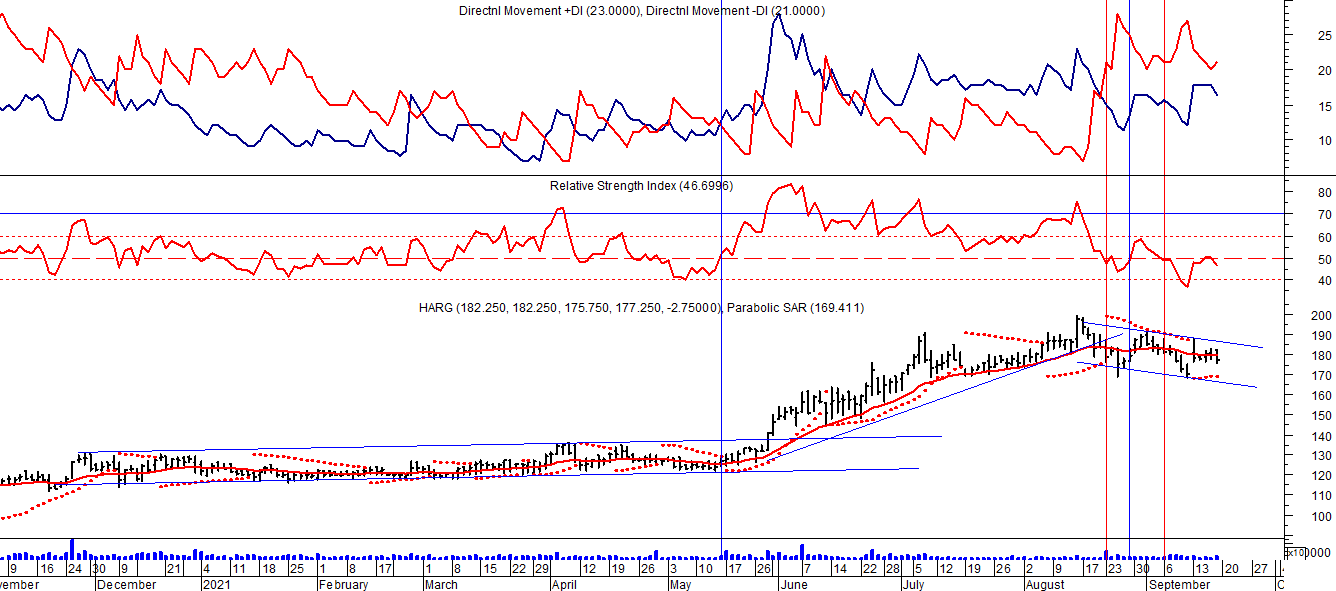 Señal de compra el 13/05 en $ 125,00.Señal de venta el 24/08 en $ 180,00.VALE ADR (Cierre al 17/09/2021 US$ 16.31) 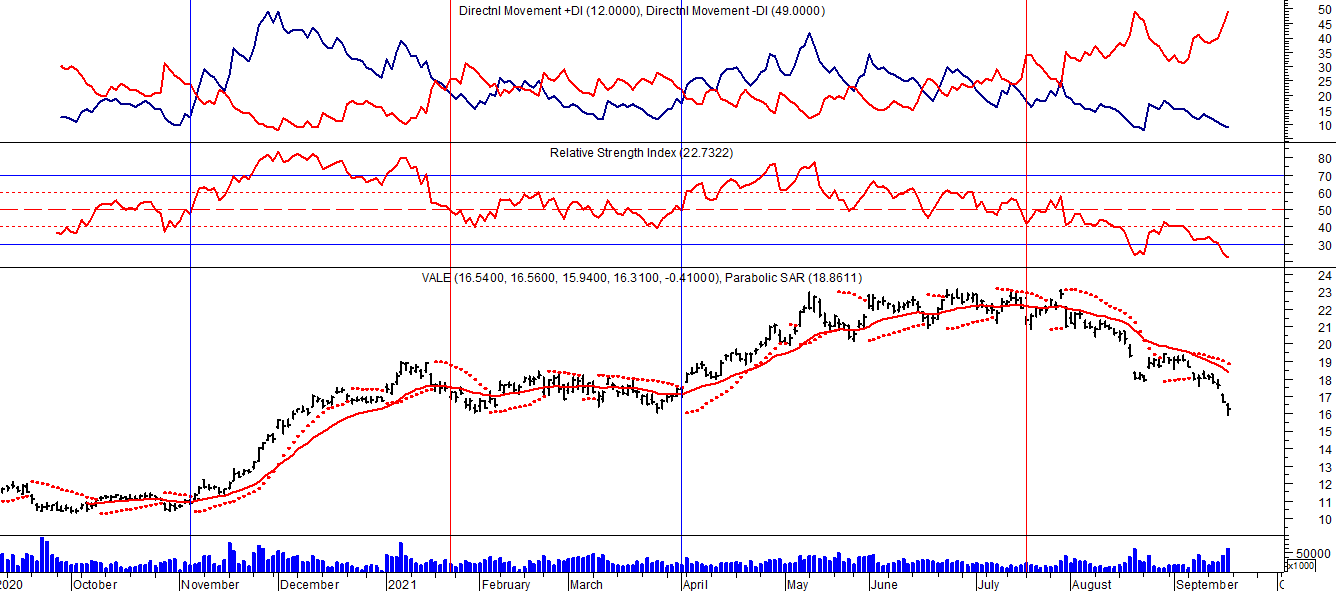 Señal de compra el 24/05 en us$ 12.00.Señal de venta el 24/07 en us$ 13.50.Señal de compra el 15/10 en us$ 11.50.Señal de venta el 11/11 en us$ 11.60.Señal de compra el 21/11 en us$ 11.40.Señal de venta el 24/01 en us$ 13.00.Señal de compra el 05/05 en us$ 8.50.Señal de venta el 21/09 en us 11.00.Señal de compra el 08/10 en us$ 11.00.Señal de venta el 27/10 en us$ 11.00.Señal de compra el 05/11 en us$ 11.00.Señal de venta el 22/01 en us$ 17.00.Señal de compra el 1/04 en us$ 17.00.Señal de venta el 15/07 en us$ 22.00.